NEW HOPE  SATURDAY PLANNERS JUNE 2021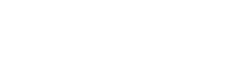 SATURDAY 5H JUNE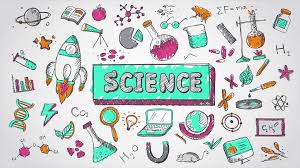 SCIENCE DAY£3SATURDAY 12TH JUNE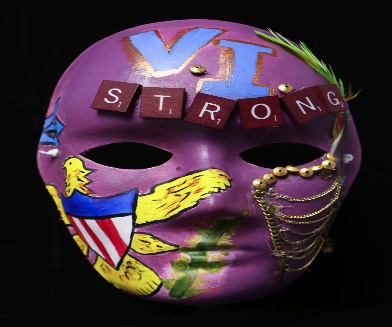 MASK MAKING£2SATURDAY 19TH JUNE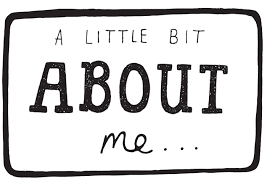 SATURDAY 26TH JUNE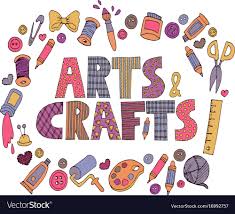 